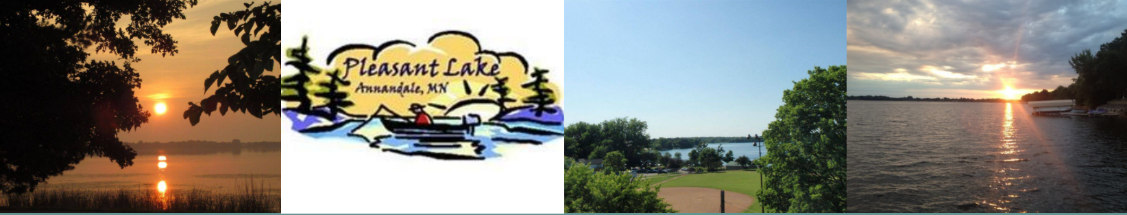 Pleasant Lake Improvement Association 3rd Annual Walk/RunSaturday, August 19th @ 9:00 a.m. – Annandale City Park PavilionName(s) and Age(s): ______________________________________________________________________________________________________________________________________________________________________________________________________________________________________________________________________________________________________Mailing Address:____________________________________________________________________________________________________________________________________________________________________________________________________Lake Address (if different than Mailing Address):____________________________________________________________________________________________________________________________________________________________________________________________________E-mail Contact Address:Phone Number:Tumbler Color and Quantity:Signature:I agree to participate at my own risk and will not hold PLIA or any individuals liable for injury and/or damage. 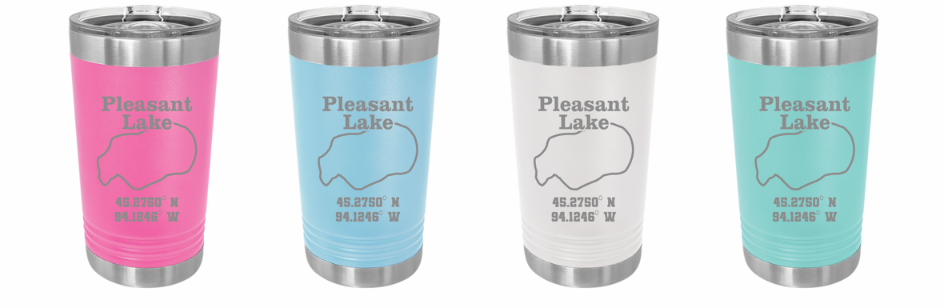 						Registration Fee due at time of Registration.  Pre-Registration due August 4th and includes Tumbler.			$25 for Adults (includes 16 oz. Tumbler)$20 for 18 and Under (includes 16 oz. Tumbler)$5 Day of Event (No Tumbler Included)		Complete and email to Jill.Gruys@target.com, then pay. Payment Accepted:  PayPal (pliamn@yahoo.com) or Check (Payable to PLIA).  If mailing or paying by check, email Jill.Gruys@target.com directly for mailing information. 